RECEIPT OF COURSEWORK:The following is an extract from the University of Glasgow Plagiarism Statement. The full statement can be found in the University Calendar at http://www.gla.ac.uk/media/media_165329_en.pdf#page=49&view=fitH,350If you are still unsure or unclear about what plagiarism is or need advice on how to avoid it, SEEK HELP NOW! You can contact any one of the following for assistance:Tutor, Subject Specialist, Guidance Officer, Student Learning Service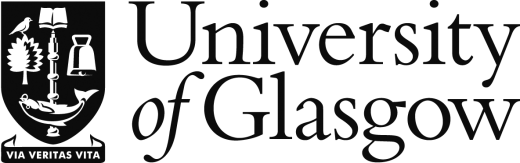 Centre for Open Studies Centre for Open Studies Receipt and Declaration of Originality Form Receipt and Declaration of Originality Form Receipt and Declaration of Originality Form This form must be completed and signed and submitted with all assignments.This form must be completed and signed and submitted with all assignments.This form must be completed and signed and submitted with all assignments.Please complete the information below (using BLOCK CAPITALS).Please complete the information below (using BLOCK CAPITALS).Please complete the information below (using BLOCK CAPITALS).Name	Student Number	Course Name	Assignment Number/Name	Name	Student Number	Course Name	Assignment Number/Name	Name	Student Number	Course Name	Assignment Number/Name	An extract from the University’s Statement on Plagiarism is provided overleaf.  Please read carefully THEN read and sign the declaration below.An extract from the University’s Statement on Plagiarism is provided overleaf.  Please read carefully THEN read and sign the declaration below.An extract from the University’s Statement on Plagiarism is provided overleaf.  Please read carefully THEN read and sign the declaration below.I confirm that this assignment is my own work and that I have:I confirm that this assignment is my own work and that I have:I confirm that this assignment is my own work and that I have:Read and understood the guidance on plagiarism in the Undergraduate Handbook, including the University of Glasgow Statement on PlagiarismRead and understood the guidance on plagiarism in the Undergraduate Handbook, including the University of Glasgow Statement on PlagiarismClearly referenced, in both the text and the bibliography or references, all sources used in the work Clearly referenced, in both the text and the bibliography or references, all sources used in the work Fully referenced (including page numbers) and used inverted commas for all text quoted from books, journals, web etc. (Please check with the School which referencing style is to be used)Fully referenced (including page numbers) and used inverted commas for all text quoted from books, journals, web etc. (Please check with the School which referencing style is to be used)Provided the sources for all tables, figures, data etc. that are not my own workProvided the sources for all tables, figures, data etc. that are not my own workNot made use of the work of any other student(s) past or present without acknowledgement.  This includes any of my own work, that has been previously, or concurrently, submitted for assessment, either at this or any other educational institution, including school (see overleaf at 31.2)Not made use of the work of any other student(s) past or present without acknowledgement.  This includes any of my own work, that has been previously, or concurrently, submitted for assessment, either at this or any other educational institution, including school (see overleaf at 31.2)Not sought or used the services of any professional agencies to produce this workNot sought or used the services of any professional agencies to produce this workIn addition, I understand that any false claim in respect of this work will result in action under the University regulations for Student ConductIn addition, I understand that any false claim in respect of this work will result in action under the University regulations for Student ConductDECLARATION:I am aware of and understand the University’s policy on plagiarism and I certify that this assignment is my own work, except where indicated by referencing, and that I have followed the good academic practices noted aboveSigned	DECLARATION:I am aware of and understand the University’s policy on plagiarism and I certify that this assignment is my own work, except where indicated by referencing, and that I have followed the good academic practices noted aboveSigned	DECLARATION:I am aware of and understand the University’s policy on plagiarism and I certify that this assignment is my own work, except where indicated by referencing, and that I have followed the good academic practices noted aboveSigned	Please complete the information below (using BLOCK CAPITALS).Name	Student Number	Course Name	Assignment Number/Name	Signed (recipient/tutor)	Dated ...............................31.1	The University's degrees and other academic awards are given in recognition of a student's personal achievement. All work submitted by students for assessment is accepted on the understanding that it is the student's own effort.31.2	Plagiarism is defined as the submission or presentation of work, in any form, which is not one's own, without acknowledgement of the sources. Plagiarism includes inappropriate collaboration with others. Special cases of plagiarism can arise from a student using his or her own previous work (termed auto-plagiarism or self-plagiarism).  Auto-plagiarism includes using work that has already been submitted for assessment at this University or for any other academic award.31.3	The incorporation of material without formal and proper acknowledgement (even with no deliberate intent to cheat) can constitute plagiarism. Work may be considered to be plagiarised if it consists of:a direct quotation; a close paraphrase; an unacknowledged summary of a source; direct copying or transcription.With regard to essays, reports and dissertations, the rule is: if information or ideas are obtained from any source, that source must be acknowledged according to the appropriate convention in that discipline; and any direct quotation must be placed in quotation marks and the source cited immediately. Any failure to acknowledge adequately or to cite properly other sources in submitted work is plagiarism. Under examination conditions, material learnt by rote or close paraphrase will be expected to follow the usual rules of reference citation otherwise it will be considered as plagiarism. Schools should provide guidance on other appropriate use of references in examination conditions.31.4	Plagiarism is considered to be an act of fraudulence and an offence against University discipline. Alleged plagiarism, at whatever stage of a student's studies, whether before or after graduation, will be investigated and dealt with appropriately by the University.31.5	The University reserves the right to use plagiarism detection systems, which may be externally based, in the interests of improving academic standards when assessing student work.